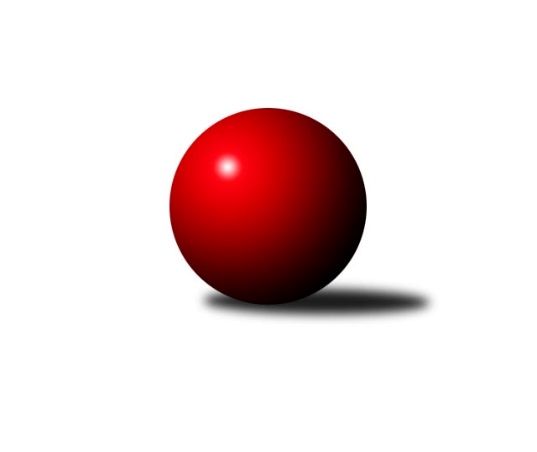 Č.3Ročník 2018/2019	28.9.2018Nejlepšího výkonu v tomto kole: 2517 dosáhlo družstvo: TJ Sokol Červené Pečky AStředočeský krajský přebor I. třídy 2018/2019Výsledky 3. kolaSouhrnný přehled výsledků:TJ Kovohutě Příbram B	- TJ Sokol Kostelec nad Černými lesy A	2:6	2281:2307	6.0:6.0	28.9.KK Vlašim A	- KK SDS Sadská B	5:3	2442:2415	7.0:5.0	28.9.TJ Sokol Benešov C	- KK Vlašim B	5.5:2.5	2427:2398	6.0:6.0	28.9.TJ Sokol Tehovec B	- KK Kosmonosy B	6:2	2417:2407	4.0:8.0	28.9.TJ Sokol Červené Pečky A	- TJ Sparta Kutná Hora C	8:0	2517:2385	10.0:2.0	28.9.Tabulka družstev:	1.	KK Vlašim A	3	3	0	0	16.5 : 7.5 	21.0 : 15.0 	 2527	6	2.	TJ Sokol Kostelec nad Černými lesy A	3	2	1	0	15.0 : 9.0 	17.0 : 19.0 	 2409	5	3.	TJ Sokol Benešov C	3	2	0	1	13.5 : 10.5 	20.0 : 16.0 	 2409	4	4.	KK SDS Sadská B	3	1	1	1	15.0 : 9.0 	22.5 : 13.5 	 2497	3	5.	TJ Sokol Tehovec B	3	1	1	1	13.0 : 11.0 	14.0 : 22.0 	 2359	3	6.	TJ Sparta Kutná Hora C	3	1	1	1	9.0 : 15.0 	14.0 : 22.0 	 2415	3	7.	TJ Sokol Červené Pečky A	3	1	0	2	14.0 : 10.0 	19.0 : 17.0 	 2436	2	8.	KK Kosmonosy B	3	1	0	2	10.5 : 13.5 	22.0 : 14.0 	 2435	2	9.	KK Vlašim B	3	1	0	2	9.5 : 14.5 	20.0 : 16.0 	 2384	2	10.	TJ Kovohutě Příbram B	3	0	0	3	4.0 : 20.0 	10.5 : 25.5 	 2286	0Podrobné výsledky kola:	 TJ Kovohutě Příbram B	2281	2:6	2307	TJ Sokol Kostelec nad Černými lesy A	Jaroslav Chmel	 	 193 	 157 		350 	 1:1 	 384 	 	184 	 200		David Novák	Václav Kodet	 	 174 	 176 		350 	 0:2 	 394 	 	193 	 201		Michal Brachovec	Zdeněk Lukáš	 	 206 	 198 		404 	 2:0 	 399 	 	205 	 194		Miroslav Šplíchal	Milena Čapková	 	 170 	 207 		377 	 0:2 	 387 	 	179 	 208		Patrik Matějček	Václav Šefl	 	 190 	 213 		403 	 2:0 	 331 	 	173 	 158		František Zahajský	Petr Kříž	 	 202 	 195 		397 	 1:1 	 412 	 	230 	 182		Miloslav Budskýrozhodčí: Zdeněk LukášNejlepší výkon utkání: 412 - Miloslav Budský	 KK Vlašim A	2442	5:3	2415	KK SDS Sadská B	Leoš Chalupa	 	 198 	 181 		379 	 1:1 	 395 	 	178 	 217		Jan Suchánek	Vlastimil Pírek	 	 174 	 218 		392 	 1:1 	 417 	 	211 	 206		Jaroslav Hojka	Milan Černý	 	 209 	 213 		422 	 2:0 	 371 	 	181 	 190		Jiří Miláček	Ladislav Hlaváček	 	 215 	 201 		416 	 1:1 	 411 	 	181 	 230		Jan Svoboda	Václav Tůma	 	 214 	 202 		416 	 0:2 	 446 	 	219 	 227		Jan Renka st.	Jiří Kadleček	 	 207 	 210 		417 	 2:0 	 375 	 	181 	 194		Miloš Lédlrozhodčí: Václav TůmaNejlepší výkon utkání: 446 - Jan Renka st.	 TJ Sokol Benešov C	2427	5.5:2.5	2398	KK Vlašim B	Karel Drábek	 	 211 	 226 		437 	 2:0 	 380 	 	197 	 183		Jan Pěkný	Karel Hašek	 	 204 	 186 		390 	 1:1 	 390 	 	195 	 195		Antonín Beran	Jitka Drábková *1	 	 164 	 184 		348 	 0:2 	 423 	 	208 	 215		Pavel Vojta	Josef Matoušek	 	 180 	 205 		385 	 1:1 	 367 	 	198 	 169		František Pícha	Ladislav Kalous	 	 216 	 246 		462 	 2:0 	 409 	 	191 	 218		Luboš Zajíček	Ladislav Žebrakovský	 	 208 	 197 		405 	 0:2 	 429 	 	209 	 220		Miroslav Pessrrozhodčí: Ladislav Žebrakovskýstřídání: *1 od 51. hodu Karel PalátNejlepší výkon utkání: 462 - Ladislav Kalous	 TJ Sokol Tehovec B	2417	6:2	2407	KK Kosmonosy B	Tomáš Bílek	 	 221 	 186 		407 	 1:1 	 393 	 	200 	 193		Ondřej Majerčík	Michaela Bílková	 	 188 	 197 		385 	 1:1 	 384 	 	180 	 204		Pavel Zimmerhakl	Jiří Chaloupka	 	 209 	 198 		407 	 1:1 	 405 	 	197 	 208		Jiří Řehoř	Jan Volhejn	 	 211 	 200 		411 	 1:1 	 397 	 	179 	 218		Jiří Řehoř	Tomáš Vavřinec	 	 211 	 200 		411 	 0:2 	 424 	 	217 	 207		Vladislav Tajč	Jan Cukr	 	 199 	 197 		396 	 0:2 	 404 	 	201 	 203		Břetislav Vystrčilrozhodčí: Jan VolhejnNejlepší výkon utkání: 424 - Vladislav Tajč	 TJ Sokol Červené Pečky A	2517	8:0	2385	TJ Sparta Kutná Hora C	Jan Kumstát	 	 199 	 192 		391 	 2:0 	 378 	 	195 	 183		Adam Janda	Karel Dvořák	 	 228 	 208 		436 	 1:1 	 425 	 	208 	 217		Jakub Vaněk	Libor Henych	 	 206 	 198 		404 	 2:0 	 359 	 	179 	 180		Jaromír Fajmon	Pavel Kořínek	 	 211 	 200 		411 	 1:1 	 406 	 	220 	 186		Václav Pufler	Pavel Hietenbal	 	 207 	 221 		428 	 2:0 	 409 	 	193 	 216		Jiří Kavalír	Antonín Smrček	 	 215 	 232 		447 	 2:0 	 408 	 	192 	 216		Jiří Halfarrozhodčí: Šebor JosefNejlepší výkon utkání: 447 - Antonín SmrčekPořadí jednotlivců:	jméno hráče	družstvo	celkem	plné	dorážka	chyby	poměr kuž.	Maximum	1.	Jan Renka  st.	KK SDS Sadská B	460.50	299.5	161.0	2.8	2/2	(503)	2.	Břetislav Vystrčil 	KK Kosmonosy B	446.33	301.3	145.0	3.7	3/3	(474)	3.	Václav Tůma 	KK Vlašim A	445.25	290.8	154.5	3.5	2/2	(473)	4.	Ladislav Hlaváček 	KK Vlašim A	440.00	307.0	133.0	6.0	2/2	(455)	5.	Václav Pufler 	TJ Sparta Kutná Hora C	437.50	301.0	136.5	6.5	2/3	(460)	6.	Pavel Hietenbal 	TJ Sokol Červené Pečky A	435.67	306.3	129.3	6.7	3/3	(446)	7.	Jaroslav Hojka 	KK SDS Sadská B	432.75	297.8	135.0	7.8	2/2	(460)	8.	Jiří Kadleček 	KK Vlašim A	425.75	299.0	126.8	6.5	2/2	(446)	9.	Jan Svoboda 	KK SDS Sadská B	425.50	297.5	128.0	5.0	2/2	(440)	10.	Karel Drábek 	TJ Sokol Benešov C	421.00	295.0	126.0	3.8	2/2	(443)	11.	Josef Dotlačil 	KK Vlašim A	420.00	279.0	141.0	5.0	2/2	(440)	12.	Václav Šefl 	TJ Kovohutě Příbram B	417.75	288.0	129.8	8.0	2/2	(433)	13.	Miloslav Budský 	TJ Sokol Kostelec nad Černými lesy A	416.67	286.7	130.0	5.0	3/3	(428)	14.	Karel Dvořák 	TJ Sokol Červené Pečky A	416.67	291.3	125.3	6.0	3/3	(436)	15.	Miroslav Pessr 	KK Vlašim B	415.50	291.5	124.0	7.0	2/2	(429)	16.	David Novák 	TJ Sokol Kostelec nad Černými lesy A	414.33	283.0	131.3	5.0	3/3	(436)	17.	Jiří Miláček 	KK SDS Sadská B	414.25	277.8	136.5	4.0	2/2	(462)	18.	Miloš Lédl 	KK SDS Sadská B	413.50	280.5	133.0	6.0	2/2	(452)	19.	Michal Brachovec 	TJ Sokol Kostelec nad Černými lesy A	412.33	278.7	133.7	4.0	3/3	(428)	20.	Vladislav Tajč 	KK Kosmonosy B	411.50	299.0	112.5	9.5	2/3	(424)	21.	Jiří Chaloupka 	TJ Sokol Tehovec B	410.25	289.0	121.3	7.5	2/2	(430)	22.	Pavel Kořínek 	TJ Sokol Červené Pečky A	409.67	283.7	126.0	5.0	3/3	(413)	23.	Leoš Chalupa 	KK Vlašim A	408.00	280.5	127.5	8.0	2/2	(437)	24.	Jan Volhejn 	TJ Sokol Tehovec B	406.75	285.8	121.0	6.0	2/2	(418)	25.	Tomáš Bílek 	TJ Sokol Tehovec B	406.00	286.5	119.5	10.5	2/2	(407)	26.	Jiří Halfar 	TJ Sparta Kutná Hora C	405.33	287.0	118.3	7.0	3/3	(413)	27.	Jitka Drábková 	TJ Sokol Benešov C	405.00	272.0	133.0	8.5	2/2	(407)	28.	Václav Pufler 	TJ Sparta Kutná Hora C	405.00	284.3	120.7	6.3	3/3	(418)	29.	Antonín Smrček 	TJ Sokol Červené Pečky A	404.67	286.3	118.3	5.0	3/3	(447)	30.	Jakub Vaněk 	TJ Sparta Kutná Hora C	403.33	275.0	128.3	7.7	3/3	(425)	31.	Jiří Kavalír 	TJ Sparta Kutná Hora C	403.00	287.0	116.0	10.3	3/3	(412)	32.	Karel Hašek 	TJ Sokol Benešov C	403.00	294.0	109.0	9.5	2/2	(416)	33.	Ladislav Žebrakovský 	TJ Sokol Benešov C	401.00	304.5	96.5	17.0	2/2	(405)	34.	Jiří Řehoř 	KK Kosmonosy B	400.50	276.5	124.0	10.5	2/3	(405)	35.	Jaroslav Chmel 	TJ Kovohutě Příbram B	398.50	279.5	119.0	10.0	2/2	(434)	36.	Jan Cukr 	TJ Sokol Tehovec B	397.25	283.8	113.5	7.5	2/2	(413)	37.	Jan Suchánek 	KK SDS Sadská B	396.00	285.5	110.5	10.5	2/2	(397)	38.	Adam Janda 	TJ Sparta Kutná Hora C	396.00	290.0	106.0	6.0	2/3	(414)	39.	Antonín Beran 	KK Vlašim B	395.75	284.8	111.0	11.3	2/2	(405)	40.	Miloslav Dlabač 	TJ Sokol Tehovec B	395.50	261.0	134.5	10.5	2/2	(429)	41.	Luboš Zajíček 	KK Vlašim B	395.50	283.5	112.0	10.5	2/2	(409)	42.	Jiří Řehoř 	KK Kosmonosy B	394.67	284.3	110.3	9.0	3/3	(400)	43.	Karel Palát 	TJ Sokol Benešov C	394.00	279.0	115.0	10.0	2/2	(402)	44.	Pavel Vojta 	KK Vlašim B	393.75	275.0	118.8	10.5	2/2	(423)	45.	Ondřej Majerčík 	KK Kosmonosy B	392.00	270.0	122.0	4.5	2/3	(393)	46.	Jan Kumstát 	TJ Sokol Červené Pečky A	391.00	282.0	109.0	11.0	2/3	(391)	47.	František Pícha 	KK Vlašim B	390.50	275.8	114.8	7.8	2/2	(417)	48.	Miroslav Šplíchal 	TJ Sokol Kostelec nad Černými lesy A	390.33	278.3	112.0	6.0	3/3	(399)	49.	Jan Pěkný 	KK Vlašim B	385.50	274.5	111.0	14.5	2/2	(391)	50.	Josef Matoušek 	TJ Sokol Benešov C	382.25	273.8	108.5	11.0	2/2	(416)	51.	František Zahajský 	TJ Sokol Kostelec nad Černými lesy A	379.00	270.0	109.0	9.7	3/3	(426)	52.	Josef Šebor 	TJ Sokol Červené Pečky A	375.50	273.0	102.5	11.5	2/3	(381)	53.	Pavel Zimmerhakl 	KK Kosmonosy B	373.33	272.7	100.7	12.3	3/3	(394)	54.	Miroslav Prchal 	TJ Kovohutě Příbram B	368.00	264.5	103.5	13.0	2/2	(391)	55.	Václav Kodet 	TJ Kovohutě Příbram B	364.75	268.8	96.0	13.0	2/2	(374)		Aleš Mlejnek 	KK Kosmonosy B	448.00	296.0	152.0	5.0	1/3	(448)		Ladislav Kalous 	TJ Sokol Benešov C	442.50	316.0	126.5	5.0	1/2	(462)		Vladislav Pessr 	KK Vlašim B	426.50	292.0	134.5	8.5	1/2	(446)		Věroslav Řípa 	KK Kosmonosy B	420.00	304.0	116.0	7.0	1/3	(420)		Jaroslava Soukenková 	TJ Sokol Kostelec nad Černými lesy A	413.00	290.0	123.0	3.0	1/3	(413)		Tomáš Vavřinec 	TJ Sokol Tehovec B	411.00	282.0	129.0	8.0	1/2	(411)		Jan Renka  ml.	KK SDS Sadská B	406.50	287.5	119.0	4.5	1/2	(426)		Libor Henych 	TJ Sokol Červené Pečky A	404.00	292.0	112.0	2.0	1/3	(404)		Milan Černý 	KK Vlašim A	400.50	273.5	127.0	7.5	1/2	(422)		Veronika Šatavová 	TJ Sokol Kostelec nad Černými lesy A	390.00	268.0	122.0	6.0	1/3	(390)		Petr Kříž 	TJ Kovohutě Příbram B	389.50	279.0	110.5	5.5	1/2	(397)		Ondrej Troják 	KK Kosmonosy B	387.00	270.0	117.0	6.0	1/3	(387)		Patrik Matějček 	TJ Sokol Kostelec nad Černými lesy A	387.00	288.0	99.0	13.0	1/3	(387)		Michaela Bílková 	TJ Sokol Tehovec B	385.00	261.0	124.0	8.0	1/2	(385)		Vlastimil Pírek 	KK Vlašim A	382.00	276.0	106.0	13.0	1/2	(392)		Tomáš Hašek 	KK Vlašim A	382.00	280.0	102.0	11.0	1/2	(382)		Milena Čapková 	TJ Kovohutě Příbram B	377.00	264.0	113.0	8.0	1/2	(377)		Vladimír Pergl 	TJ Kovohutě Příbram B	377.00	270.0	107.0	9.0	1/2	(377)		Václav Šobíšek 	TJ Sokol Benešov C	376.00	260.0	116.0	8.0	1/2	(376)		Václav Hrouda 	TJ Sokol Tehovec B	375.00	276.0	99.0	7.0	1/2	(375)		Zdeněk Lukáš 	TJ Kovohutě Příbram B	374.00	268.0	106.0	9.0	1/2	(404)		Jiří Plešingr 	TJ Sokol Červené Pečky A	372.00	268.0	104.0	9.0	1/3	(372)		Antonín Brunclík 	TJ Sparta Kutná Hora C	369.00	256.0	113.0	7.0	1/3	(369)		Jaromír Fajmon 	TJ Sparta Kutná Hora C	359.00	265.0	94.0	10.0	1/3	(359)		Leopold Chalupa 	KK Vlašim B	351.00	245.0	106.0	15.0	1/2	(351)		Klára Burdková 	TJ Sokol Tehovec B	297.00	247.0	50.0	27.0	1/2	(297)Sportovně technické informace:Starty náhradníků:registrační číslo	jméno a příjmení 	datum startu 	družstvo	číslo startu19694	Michaela Bílková	28.09.2018	TJ Sokol Tehovec B	1x14415	Tomáš Vavřinec	28.09.2018	TJ Sokol Tehovec B	2x25394	Luboš Zajíček	28.09.2018	KK Vlašim B	2x25262	Pavel Vojta	28.09.2018	KK Vlašim B	3x22672	František Pícha	28.09.2018	KK Vlašim B	3x2418	Leoš Chalupa	28.09.2018	KK Vlašim A	2x24323	Václav Kodet	28.09.2018	TJ Kovohutě Příbram B	3x
Hráči dopsaní na soupisku:registrační číslo	jméno a příjmení 	datum startu 	družstvo	9403	Jaromír Fajmon	28.09.2018	TJ Sparta Kutná Hora C	Program dalšího kola:4. kolo4.10.2018	čt	17:00	KK Kosmonosy B - TJ Sokol Benešov C	5.10.2018	pá	17:00	KK Vlašim B - TJ Sokol Červené Pečky A	5.10.2018	pá	17:00	TJ Sokol Kostelec nad Černými lesy A - TJ Sparta Kutná Hora C	5.10.2018	pá	17:00	TJ Kovohutě Příbram B - KK Vlašim A	5.10.2018	pá	19:30	KK SDS Sadská B - TJ Sokol Tehovec B	Nejlepší šestka kola - absolutněNejlepší šestka kola - absolutněNejlepší šestka kola - absolutněNejlepší šestka kola - absolutněNejlepší šestka kola - dle průměru kuželenNejlepší šestka kola - dle průměru kuželenNejlepší šestka kola - dle průměru kuželenNejlepší šestka kola - dle průměru kuželenNejlepší šestka kola - dle průměru kuželenPočetJménoNázev týmuVýkonPočetJménoNázev týmuPrůměr (%)Výkon1xLadislav KalousBenešov C4621xLadislav KalousBenešov C113.94621xAntonín SmrčekČervené Pečky A4472xJan Renka st.Sadská B108.724463xJan Renka st.Sadská B4461xAntonín SmrčekČervené Pečky A108.414472xKarel DrábekBenešov C4372xKarel DrábekBenešov C107.744371xKarel DvořákČervené Pečky A4361xMiloslav BudskýKostelec A105.814121xMiroslav PessrVlašim B4291xMiroslav PessrVlašim B105.77429